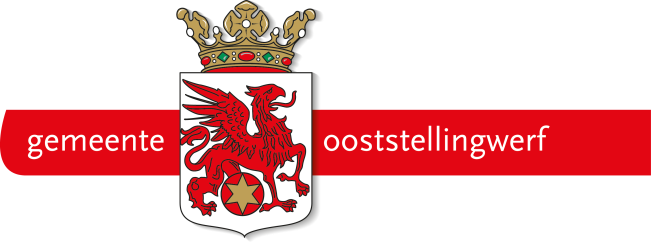 PrincipeverzoekAfwijken regels ruimtelijke ordeningFormulier retour sturen naar:		Gemeente Ooststellingwerf					t.a.v. het college van B&W 					Postbus 38						8430 AA OOSTERWOLDEBezoekadres:				Gemeente Ooststellingwerf					’t Oost 11					8431 LE OOSTERWOLDE Let op: velden met een * zijn verplichtGegevens indiener Factuuradres (indien afwijkend van postadres)MachtigingGegevens machtiging (indien van toepassing)LocatieLokale aanduiding van het bouwwerk/perceel waarop het verzoek betrekking heeft.AlgemeenRuimtelijke uitstralingMotivatie planOpenbaar besluitDe principe-uitspraak van het college is openbaar, tenzij u zwaarwegende redenen heeft om voor het principeverzoek en –uitspraak geheimhouding te laten opleggen.  Reden geheimhouding (indien van toepassing)AkkoordverklaringBijlagen en versturenBij dit formulier moeten de volgende bijlagen worden opgenomenPlattegrond of situatieschets bestaande situatie *Plattegrond of situatieschets toekomstige situatie *Foto’s bestaande situatie (optioneel)Onderbouwing of motivering als bijlage (optioneel)Verslag van overleg/participatie (optioneel)Overige bijlage(en) (optioneel)Verstuur het formulier naar:Gemeente Ooststellingwerf	t.a.v. het college van B&W 	Postbus 38		8430 AA OOSTERWOLDENaam: *Voornaam/voorletters: * Bedrijfsnaam:(indien van toepassing)Straat en huisnummer: *Postcode: *Plaats: *Telefoonnummer: *(wordt alleen gebruikt voor verhelderende vragen)Burgerservicenummer (BSN):(indien u als particulier een principeverzoek aanvraagt)KVK-nummer:(indien u als bedrijf een principeverzoek aanvraagt)Straat en huisnummer:Postcode:Plaats:Vult u het principeverzoek namens iemand anders in? * Ja  NeeNaam en voorletters aanvrager:Postadres aanvrager (straat en huisnummer):Postcode:Plaats:De aanvrager machtigt hierbij de gemachtigde om dit principeverzoek in te dienen:De aanvrager machtigt hierbij de gemachtigde om dit principeverzoek in te dienen: Ja  NeeDatum, plaatsHandtekening aanvragerAdres (straat en huisnummer): *Postcode: *Plaats: *Kadastrale gegevens: (gemeente/sectie/nummer)Bent u: * eigenaar potentiële eigenaar huurder potentiële huurder anders, namelijk      Wat is uw plan? *Heeft u eerder contact gehad met een medewerker van de gemeente over uw plan? *Heeft u eerder contact gehad met een medewerker van de gemeente over uw plan? * Ja  NeeZo ja, met wie?Wat is het huidige gebruik van het perceel en/of de gebouwen? *(Bijvoorbeeld: wonen, bedrijf, agrarisch, tuin, maatschappelijk, recreatie etc.)Wat is het toekomstige gebruik van het perceel en/of de gebouwen? *(Bijvoorbeeld: wonen, bedrijf, agrarisch, tuin, maatschappelijk, recreatie etc.)Wat is de huidige oppervlakte aan bebouwing op het perceel? *Wat is de toekomstige oppervlakte aan bebouwing op het perceel? *Welke werkzaamheden zijn nodig voor uw plan? * (Bijvoorbeeld: graven, verleggen of dempen sloten, kappen houtopstanden, aanleggen wegen of paden etc.)Wat merkt de directe omgeving van uw plan? *Licht hier uw motivatie voor uw plan toe. *Hoe draagt uw plan bij aan Ooststellingwerf? *Gaat u ermee akkoord dat de principe-uitspraak openbaar wordt gemaakt? * Ja  NeeWaarom gaat u er niet mee akkoord dat de principe-uitspraak openbaar wordt gemaakt?Hierbij verklaar ik dat ik op de hoogte ben dat er leges zijn verbonden aan dit principeverzoek. Ook ben ik ervan op de hoogte dat er aan de principe-uitspraak van het college geen rechten kunnen worden ontleend. *Hierbij verklaar ik dat ik op de hoogte ben dat er leges zijn verbonden aan dit principeverzoek. Ook ben ik ervan op de hoogte dat er aan de principe-uitspraak van het college geen rechten kunnen worden ontleend. * JaDatum, plaatsHandtekening indiener